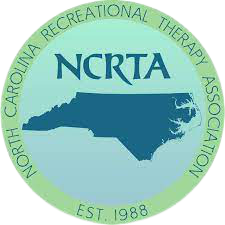 The North Carolina Recreational Therapy AssociationCall for PapersNCRTA is seeking 60 minute and 90 minute sessions. Please fill out the form below and submit to ncrtaceuchair@gmail.com.SPEAKER NAME(S): Title of Session: Session Description: Session Length (60 minutes or 90 minutes):Speaker Qualifications: (please submit a resume in word format)Preferred Day of the week for Session: Learning Outcomes: Target Audience (circle all that apply): 	Entry level	Professional	 Educator	Student​ Session Outline:  Example: Introduction/Learning Objectives (5 minutes)Overview  (20minutes)Discussion (20 minutes)Identify Factors (20 minutes)Educate (20 minutes)Q & A (5 minutes)NCTRC Job Analysis AreaIdentify one to two of the most prominent areas of content of this session:___ Foundational Knowledge (FKW)___ Assessment Process (ASP)___ Documentation (DOC)___ Implementation (IMP)___ Administration of TR/RT Programs (ADM)___  Advancement of the Profession (ADV)Special Notes and Requests:Speakers contact information:  Email: Phone Number:  Submit to: ncrtaceuchair@gmail.com